SVIM ZAINTERESIRANIMGOSPODARSKIM SUBJEKTIMAUr.broj: R6-12254/19U Osijeku,  21. kolovoza 2019. god. Poštovani,Temeljem članka 198. stavka 4. Zakona o javnoj nabavi (Narodne novine, broj 120/2016; u daljnjem tekstu: ZJN 2016) javni naručitelj Klinički bolnički centar Osijek na internetskim stranicama Kliničkog bolničkog centra Osijek http://www.kbco.hr/informacije/javna-nabava/ i internetskim stranicama EOJN objavio je nacrt dokumentacije o nabavi te troškovnike za 14 grupa predmeta nabave (tehničke specifikacije) s opisom predmeta nabave i Predviđenim (okvirnim) dvogodišnjim količinama. Prethodno savjetovanje sa zainteresiranim gospodarskim subjektima trajalo je do 16. kolovoza 2019. godine	Tijekom prethodnog savjetovanja Naručitelj je zaprimio primjedbe i prijedloge o nacrtu dokumentacije o nabavi i tehničkoj specifikaciji predmeta nabave od jednog (1) zainteresiranog gospodarskog subjekta. U nastavku navodimo primjedbe i prijedloge gospodarskog subjekta na koje dajemo odgovore kako slijedi:	Ad 1.) Primjedbe i prijedlozi zainteresiranog gospodarskog subjekta: Gospodarski subjekt je uputio zahtjev Naručitelju s prijedlogom za izmjenom dokumentacije o nabavi u troškovniku. Kako se ne bi dovelo do ograničenja tržišnog natjecanja i diskriminacije pojedinih ponuditelja, gospodarski subjekt je zatražio izmjene opisa stavki troškovnika, i to:“GRUPA 1molimo izmjenu traženog AQL indeksa sa 1 - 1,5 na 0,65 - 1. Budući da se radi o proizvodu koji se primjenjuje u visoko rizičnim uvjetima kako za pacijente tako i za osoblje, smatramo da bi se izmjenom AQL indeksa osiguralo nuđenje kvalitetnijih proizvoda, te time spriječilo prodor nekvalitetnih rukavica sa kineskog tržišta.Također, molimo da se iz teksta specifikacije izbaci dio “ili jednakovrijedan proizvod”. Naručitelj je u specifikaciji tražio nuđenje proizvoda izrađenog prema standardu EN455, čime osigurava nuđenje proizvoda koji moraju zadovoljiti stroge europske standarde kvalitete. Dodavanjem teksta “ili jednakovrijedan” dozvoljava se nuđenje proizvoda koji ne zadovoljavaju navedeni standard kvalitete, a ne navodi se tko će niti kako utvrditi jednakovrijednost proizvoda.”“GRUPA 12molimo izmjenu traženog AQL indeksa, sa 1 - 1,5 na 0,65Smatramo da bi se izmjenom AQL indeksa osiguralo nuđenje kvalitetnih proizvoda, čime bi se omogućila adekvatna zaštita struke kao i pacijenata.Proizvodi većeg AQL indeksa u praksi su se pokazali kao manje kvalitetni od onih sa manjim AQL indeksom koji prolaze strožije kontrole i složenija testiranja.molimo da se u tekst specifikacije Grupe 12 Troškovnika doda: “... sa sintetičkim unutarnjim slojem radi lakšeg navlačenja...”Tekst troškovnika Grupe 12 u sadašnjem obliku dozvoljava nuđenje jeftinih rukavica sa puderom kojima je posebnim ispiranjem pomoću klorirane vode strojno uklonjen puder, čime se dobiva mnogo jeftinija rukavica bez pudera. Međutim, budući da sada takva rukavica nema nikakvog medija koji bi olakšao navlačenje, takve rukavice vrlo često pucaju prilikom navlačenja u području dlana ili između prstiju.Smatramo da bi se dodavanjem gore navedenog teksta osiguralo nuđenje kvalitetnih rukavica, čime se omogućava bolja zaštita osoblja i pacijenata.”Odgovor Naručitelja:Naručitelj je prihvatio prijedloge gospodarskog subjekta za izmjenom dokumentacije o nabavi i opisa stavki troškovnika kako slijedi:GRUPA 1 AQL indeks se mijenja sa 1 – 1,5 na 0,65 – 1Briše se opis „ili jednakovrijedan proizvod“GRUPA 12AQL indeks se mijenja sa 1 – 1,5 na 0,65 Dodaje se opis „sa sintetičkim unutarnjim slojem radi lakšeg navlačenja“								Voditelj Službe za poslove nabave:                                                                                                                ___________________                                                                                                                  Boris Flegar, dipl. oec.KLINIČKI BOLNIČKI CENTAR OSIJEKSlužba za poslove nabaveVoditelj Službe:Boris Flegar, dipl.oec.Josipa Huttlera 431000 Osijek, HrvatskaTel: 031/511-111E-mail: boris.flegar@gmail.com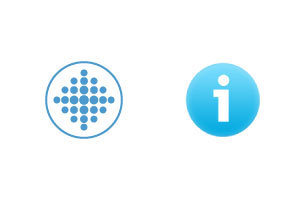 UNIVERSITY HOSPITAL OSIJEKDepartment of SupplyHead of DepartmentBoris Flegar, B.Sc (Econ.Josipa Huttlera 431000 Osijek, HrvatskaPhone: +385 31 511 111E-mail: boris.flegar@gmail.comPREDMET:Izvješće o prihvaćenim i neprihvaćenim primjedbama i prijedlozima u provedenom prethodnom savjetovanju sa zainteresiranim gospodarskim subjektima za pripremu i provedbu otvorenog postupka javne nabave velike vrijednosti za nabavu:MEDICINSKI POTROŠNI MATERIJAL – RUKAVICE za potrebe KBC-a Osijekevidencijski broj nabave: VV-19/33- dostavlja se!